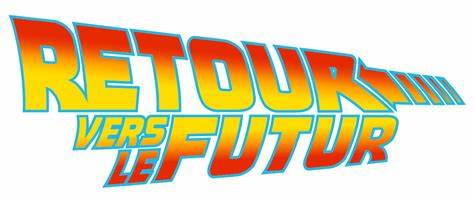 LUNDI 1MARDI 2MERCREDI 3JEUDI 4VENDREDI 5Accueil de 7h30 à 9h00Accueil de 7h30 à 9h00Accueil de 7h30 à 9h00Accueil de 7h30 à 9h00Accueil de 7h30 à 9h00FuturistesRègles de vieJeux de présentationStarlighterRègles de vieJeux de présentation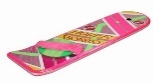 Mc FlyRègles de vieDécorsOverboardFuturistesAlerte à la météorite (inscription journée)StarlighterDécorsJeux collectifs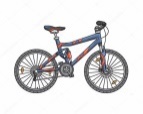 Mc FlyVérif. + test véloCapsule du docFuturistesHiéroglyphesCléopâtre en courseStarlighterPetits jeux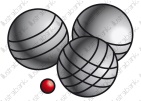 pétanqueMc FlyRollerPetits jeux(inscription journée)FuturistesSable magiqueJeux musicauxStarlighterDolorean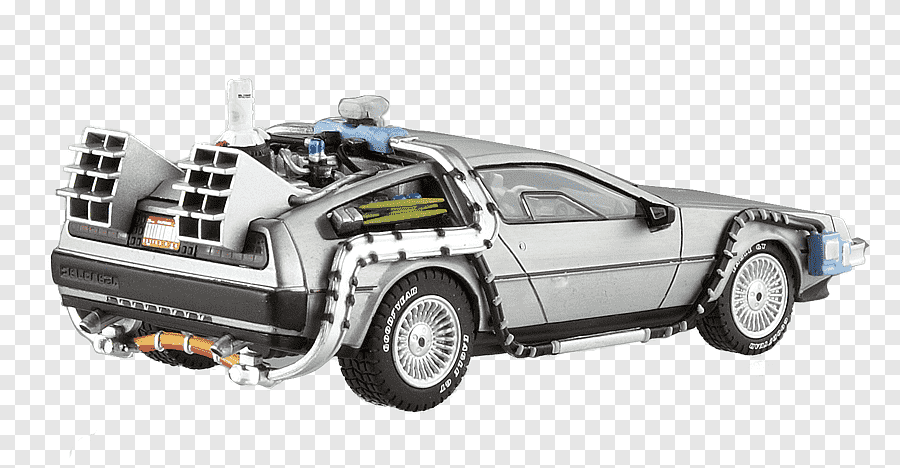 Hand BallMc FlyBike Park jeux(inscription journée)FuturistesDécor châteaubouclierStarlighterTennis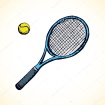 Mc FlyPasserelle MAJ(inscription journée)REPASREPAS et Pique-nique REPAS et Pique-niqueREPAS et Pique-niqueREPAS et Pique-niqueFuturistesPetits dinos sur plateauxStarlighter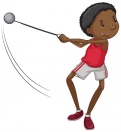 DécorsSport CoMc FlyMon petit cinémaFuturistesTous à l’abriStarlighterAthlétisme« le lancer »Mc FlyParcours trottiFin capsulesFuturistesCouronne de césarRivière aux crocosStarlighterAimants plâtre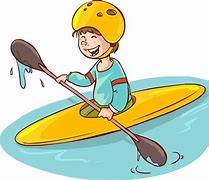 Mc FlyTest kayakFuturistesChasse égyptienne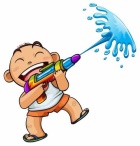 StarlighterTest kayakMc FlyBike ParkFuturistesDéfi royalStarlighterJeux d’eauParcours motricitéMc FlyPasserelle MAJAccueil de 17h à 18h15Accueil de 17h à 18h15Accueil de 17h à 18h15Accueil de 17h à 18h15Accueil de 17h à 18h15LUNDI 8MARDI 9MERCREDI 10JEUDI 11VENDREDI 12Accueil de 7h30 à 9h00Accueil de 7h30 à 9h00Accueil de 7h30 à 9h00Accueil de 7h30 à 9h00Accueil de 7h30 à 9h00FuturistesCache œil piratePerroquet articuletrésor perduStarlighterRetour vers le futurbasketMc FlyRègles de vieDécorsOverboardFuturistesThèque américaineStarlighterJeux Collectifs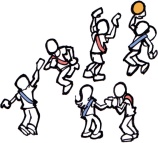 Mc FlySortie vélo st Nicolas(inscription journée)Futuristes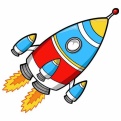 Décore ta planèteTête dans les Etoiles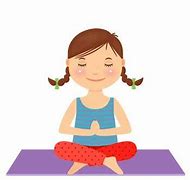 StarlighterRelaxation/coloriage zenMc FlyKayak(inscription journée)SORTIECité de l’espace(Inscription journée)Futuristes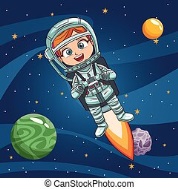 StarlighterMc FlyFuturistesTout en noir et blancAttrape-moustacheStarlighterFuséeLutteMc FlyPass Mc flyCuisineREPASREPAS et Pique-niqueREPAS et Pique-niquePique-nique REPASFuturistesJeux d’eau 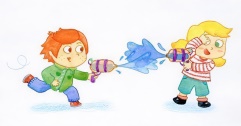 StarlighterRobots Mc FlyKayakFuturistesMon petit cinémaStarlighterAthlétisme« sauter/courir »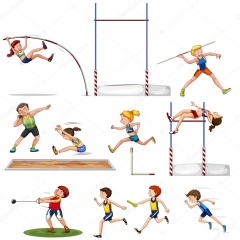 Mc FlySortie vélo st NicolasFuturistesAstronaute à la recherche du trésor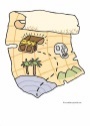 StarlighterKayakMc FlyParcours sportifambassadeur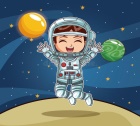 SORTIECité de l’espaceFuturistesStarlighterMc FlyFuturistesFête à l’ancienneStarlighterrando« Parcours sportif »Mc FlyMon petit cinémaPétanqueAccueil de 17h à 18h15Accueil de 17h à 18h15Accueil de 17h à 18h15Accueil de 17h à 18h15Accueil de 17h à 18h15